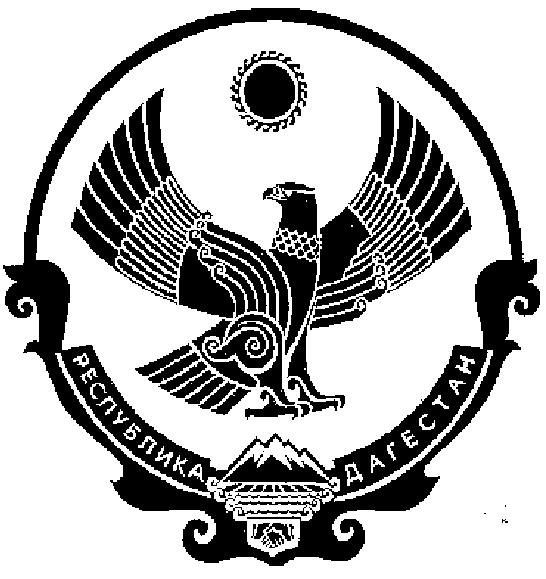 	   ГЛАВА МУНИЦИПАЛЬНОГО ОБРАЗОВАНИЯ	       СЕЛЬСКОГО ПОСЕЛЕНИЯ                         «СЕЛО ЧОНТАУЛ»      	ПОСТАНОВЛЕНИЕ18.03.2021г.         	   № 5-П             Об утверждении муниципальной программы                     «Профилактика правонарушений и противодействие преступности в МО СП «село Чонтаул» на 2021-2022годы»     Во исполнение Постановления Администрации МР «Кизилюртовский район» № 161 от 26.11.2020г. постановляю:1.Утвердить муниципальную программу «Профилактика правонарушений и противодействие преступности в МО СП «село Чонтаул» на 2021-2022гг.2.Утвердить прилагаемый Перечень мероприятий по исполнению муници- пальной программы «Профилактика правонарушений и противодействие преступности в МО СП «село Чонтаул» на 2021-2022годы».3.Разместить настоящее постановление на официальном сайте администрации МО СП «село Чонтаул» в сети «Интернет».4. Контроль исполнения настоящего постановления оставляю за собой.Глава                                           Б.Д.Мурзабеков    368111, РД, Кизилюртовский район, с.Чонтаул, ул.Заводская,25, тел.№ 89288001526